História e Português (Não é necessário Imprimir)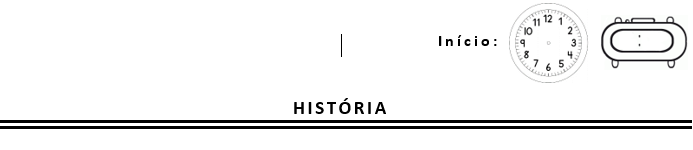 A INVENÇÃO DA ESCRITAA escrita foi inventada há pouco mais de 5 mil anos, na Mesopotâmia, uma região do Oriente Próximo.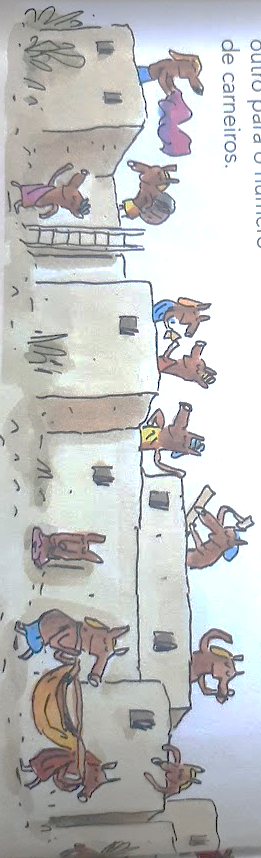 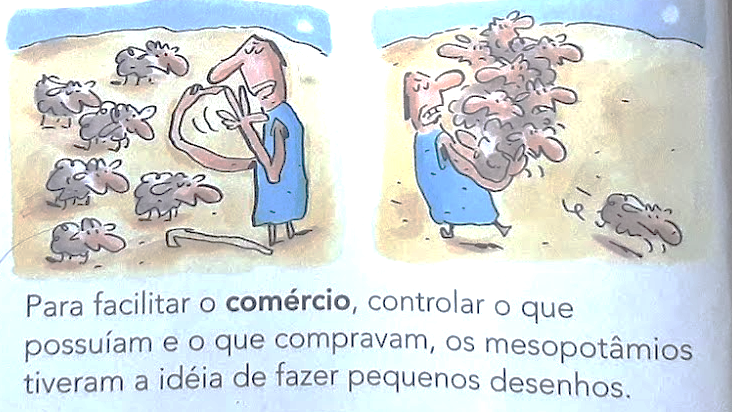 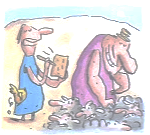 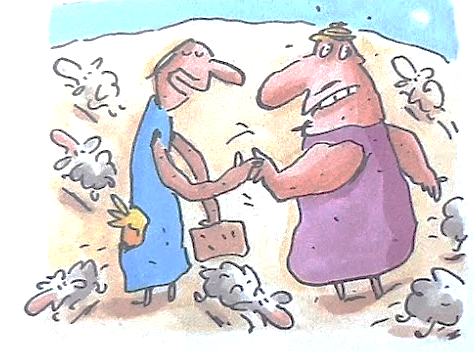 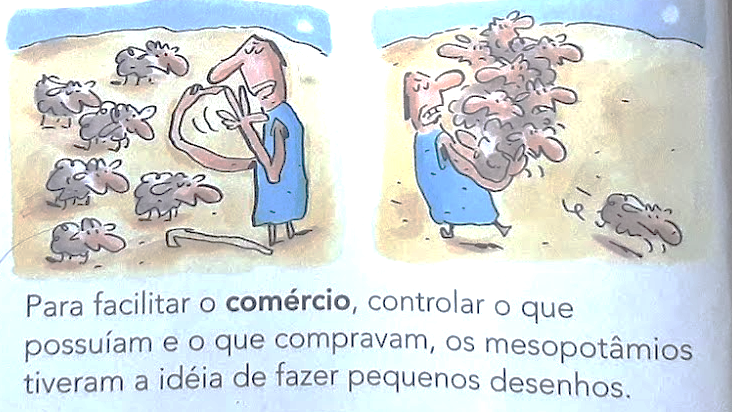 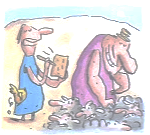 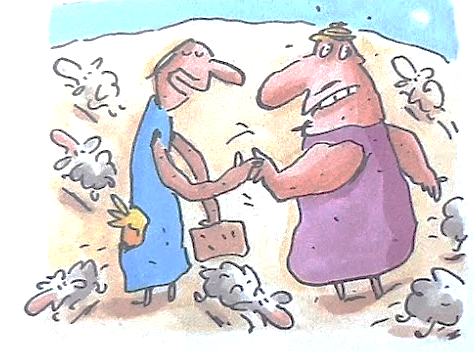 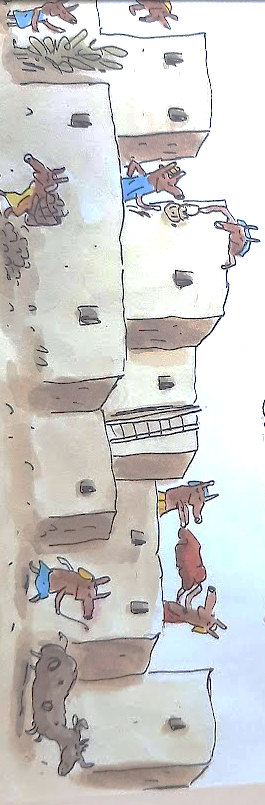 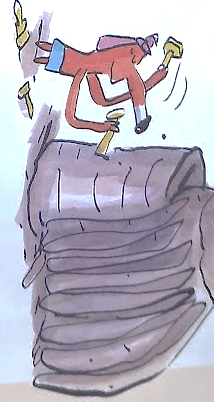 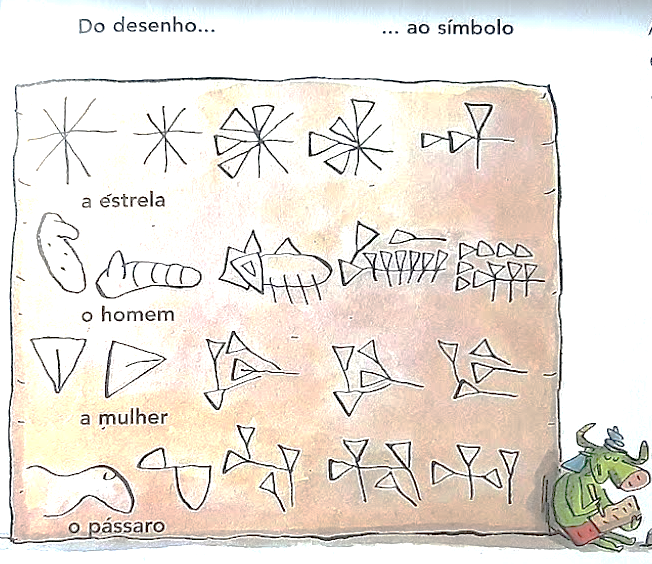 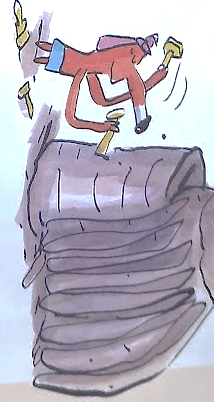 Proposta:I. Leia o texto atentamente.II. Escreva uma pergunta e a resposta correspondente, sobre cada quadrinho do texto (use a folha caligráfica).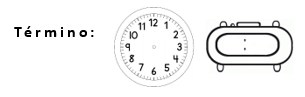 